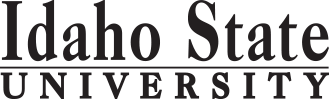                                                                                                                                                                                                 Form Revised: 4.14.2017Course Subject and TitleCr. Min. Grade*GE, UU or UM**Sem. OfferedPrerequisitePrerequisiteCo RequisiteCo RequisiteCo RequisiteCo RequisiteCo RequisiteCo RequisiteCo RequisiteSemester OneSemester OneSemester OneSemester OneSemester OneSemester OneSemester OneSemester OneSemester OneSemester OneSemester OneSemester OneSemester OneSemester OneGE Objective 1: ENGL 1101 English Composition3C-GEF,S,SuF,S,SuAppropriate placement scoreGE Objective 3: MATH 1170 Calculus I4C-GEF,S,SuF,S,SuMATH 1147 or 1144 or appropriate placement scoreMATH 1147 or 1144 or appropriate placement scoreMATH 1147 or 1144 or appropriate placement scoreMATH 1147 or 1144 or appropriate placement scoreMATH 1147 or 1144 or appropriate placement scoreGE Objective 5: CHEM 1111 and 1111L General Chemistry I & lab5GE F,S,SuF,S,SuMATH 1143, 1147 ,or 1144 or appropriate placement scoreMATH 1143, 1147 ,or 1144 or appropriate placement scoreMATH 1143, 1147 ,or 1144 or appropriate placement scoreMATH 1143, 1147 ,or 1144 or appropriate placement scoreMATH 1143, 1147 ,or 1144 or appropriate placement scoreMATH 1143, 1147 ,or 1144 or appropriate placement scoreMATH 1143, 1147 ,or 1144 or appropriate placement scoreGE Objective 43F,S,SuF,S,SuEE 1101 Electrical Engineering and Society1FF                                                                                            Total16Semester TwoSemester TwoSemester TwoSemester TwoSemester TwoSemester TwoSemester TwoSemester TwoSemester TwoSemester TwoSemester TwoSemester TwoSemester TwoSemester TwoGE Objective 1: ENGL 1102 Critical Reading and Writing3C-GEF,S,SuENGL 1101 or equivalentENGL 1101 or equivalentMATH 1175 Calculus II4C-F,S,SuMATH 1170MATH 1170GE Objective 5: PHYS 2211 Engineering Physics4GEF,SMATH 1175MATH 1175MATH 1175MATH 1175MATH 1175MATH 1175MATH 1175MATH 1175MATH 1175GE Objective 43GEF,S,Su                                                                                            Total14Semester ThreeSemester ThreeSemester ThreeSemester ThreeSemester ThreeSemester ThreeSemester ThreeSemester ThreeSemester ThreeSemester ThreeSemester ThreeSemester ThreeSemester ThreeSemester ThreeGE Objective 2: Principles of Speech3GEF,S,SuPHYS 2212 Engineering Physics II4GEF,S,SuPHYS 2211PHYS 2211MATH 2240 Linear Algebra3F,S,SuMATH 1170MATH 1170EE 2274 Introduction to Digital Systems3FEE 1101, EE 2274 LEE 1101, EE 2274 LEE 2274 LEE 2274 LEE 2274 LEE 2274 LEE 2274 LEE 2274 LEE 2274 LEE 2274L Introductions to Digital Systems Lab1FEE 2274EE 2274EE 2274EE 2274EE 2274EE 2274EE 2274EE 2274EE 2274EE 2240 Introduction to Electrical Circuits3FMATH 1170MATH 1170                                                                                             Total17Semester FourMATH 2275 Calculus III4F,SMATH 1175MATH 1175ENGL 3307 Professional & Technical Writing3UMF,SENGL 1102, 45 creditsENGL 1102, 45 creditsEE 3340 Fundamentals of Electrical Devices3UMSEE 2240, EE 3340 L, MATH 1175EE 2240, EE 3340 L, MATH 1175 EE 3340 L, MATH 1175 EE 3340 L, MATH 1175 EE 3340 L, MATH 1175 EE 3340 L, MATH 1175 EE 3340 L, MATH 1175 EE 3340 L, MATH 1175 EE 3340 L, MATH 1175EE 3340 Fundamentals of Electrical Devices Lab1UMSEE 2240EE 2240 EE 2240 EE 2240 EE 2240 EE 2240 EE 2240 EE 2240 EE 2240CE 3361 Engineering Economics & Management3UMF,SME/CE 2210 or permission of instructorME/CE 2210 or permission of instructorME/CE 2210 or permission of instructor                                                                                             Total14Semester FiveMATH 3360 Differential Equations3UMF,SMATH 1175, MATH 2275 recommendedMATH 1175, MATH 2275 recommendedMATH 1175, MATH 2275 recommendedMATH 1175, MATH 2275 recommendedEE 4472 Electrical Machines & Power3UMFEE 3340, EE 3340L, EE 4472LEE 3340, EE 3340L, EE 4472LEE 4472LEE 4472LEE 4472LEE 4472LEE 4472LEE 4472LEE 4472LEE 4472 L Electrical Machines & Power Lab1UMFEE 4472EE 4472EE 4472EE 4472EE 4472EE 4472EE 4472EE 4472EE 4472EE 3345 Signals & Systems3UMFEE 3340, MATH 3360EE 3340, MATH 3360MATH 3360MATH 3360MATH 3360MATH 3360MATH 3360MATH 3360MATH 3360EE 3325 Electromagnetics3UMFEE 3340, MATH 2275, PHYS 2212; MATH 3360 recommendedEE 3340, MATH 2275, PHYS 2212; MATH 3360 recommendedEE 3340, MATH 2275, PHYS 2212; MATH 3360 recommendedEE 3340, MATH 2275, PHYS 2212; MATH 3360 recommendedEE 3340, MATH 2275, PHYS 2212; MATH 3360 recommendedEE 4426 Computer Architecture & Organization3UMFEE 2274, EE 2274L (replaces EE 2275)EE 2274, EE 2274L (replaces EE 2275)EE 2274, EE 2274L (replaces EE 2275)EE 2274, EE 2274L (replaces EE 2275)EE 2274, EE 2274L (replaces EE 2275)EE 2274, EE 2274L (replaces EE 2275)EE 2274, EE 2274L (replaces EE 2275)                                                                                              Total16Semester SixEE 4427 Embedded Systems Engineering2UMSEE 4426 or CS 2275; EE 4427 LEE 4426 or CS 2275; EE 4427 LEE 4427LEE 4427LEE 4427LEE 4427LEE 4427LEE 4427LEE 4427LEE 4427 L Embedded Systems Engineering Lab1UMSEE 4426 or CS 2275,EE 4427EE 4426 or CS 2275,EE 4427EE 4427EE 4427EE 4427EE 4427EE 4427EE 4427EE 4427EE 3329 Introduction to Electronics3UMSEE 3340, CHEM 1111EE 3340, CHEM 1111EE 3340EE 3340EE 3340EE 3340EE 3340EE 3340EE 3340EE 4473 Automatic Control Systems3UMSEE 3345 or ME 4405EE 3345 or ME 4405EE 4416 Applied Engineering Methods3UMSMATH 1175MATH 1175GE Objective 63GEF,S,Su                                                                                              Total15Semester SevenEE 4429 Advanced Electronics 3UMFEE 3329, EE 4429EE 3329, EE 4429EE4429 LEE4429 LEE4429 LEE4429 LEE4429 LEE4429 LEE4429 LEE 4429L Advanced Electronics Lab1UMFEE 4429EE 4429EE 4429EE 4429EE 4429EE 4429EE 4429EE 4429EE 4429EE 4400 Senior Seminar1UMFPermission of instructorPermission of instructorUpper Division Technical Elective from list3UMF,SSee catalogSee catalogGE Objective 63GEF,S,SuGE Objective 7 or 83GEF,S,Su                                                                                              Total                                        14Semester EightUpper Division Technical Elective (see catalog  & advisor)3UMF,SSee catalog & Degree WorksSee catalog & Degree WorksEE 4418 Communication Systems3UMSEE 3329, EE 3345EE 3329, EE 3345EE 4496 Project Design3UMSEE 4400EE 4400EE 4475 Digital Signal Processing3UMSEE 3345EE 3345EE Elective (see catalog & advisor)3UMF,SSee catalog & Degree WorksSee catalog & Degree WorksGE Objective  93GEF,S,Su                                                                                              Total                                              15*GE=General Education Objective, UU=Upper Division University, UM= Upper Division Major**See Course Schedule section of Course Policies page in the e-catalog (or input F, S, Su, etc.)*GE=General Education Objective, UU=Upper Division University, UM= Upper Division Major**See Course Schedule section of Course Policies page in the e-catalog (or input F, S, Su, etc.)*GE=General Education Objective, UU=Upper Division University, UM= Upper Division Major**See Course Schedule section of Course Policies page in the e-catalog (or input F, S, Su, etc.)*GE=General Education Objective, UU=Upper Division University, UM= Upper Division Major**See Course Schedule section of Course Policies page in the e-catalog (or input F, S, Su, etc.)*GE=General Education Objective, UU=Upper Division University, UM= Upper Division Major**See Course Schedule section of Course Policies page in the e-catalog (or input F, S, Su, etc.)*GE=General Education Objective, UU=Upper Division University, UM= Upper Division Major**See Course Schedule section of Course Policies page in the e-catalog (or input F, S, Su, etc.)*GE=General Education Objective, UU=Upper Division University, UM= Upper Division Major**See Course Schedule section of Course Policies page in the e-catalog (or input F, S, Su, etc.)*GE=General Education Objective, UU=Upper Division University, UM= Upper Division Major**See Course Schedule section of Course Policies page in the e-catalog (or input F, S, Su, etc.)*GE=General Education Objective, UU=Upper Division University, UM= Upper Division Major**See Course Schedule section of Course Policies page in the e-catalog (or input F, S, Su, etc.)*GE=General Education Objective, UU=Upper Division University, UM= Upper Division Major**See Course Schedule section of Course Policies page in the e-catalog (or input F, S, Su, etc.)*GE=General Education Objective, UU=Upper Division University, UM= Upper Division Major**See Course Schedule section of Course Policies page in the e-catalog (or input F, S, Su, etc.)*GE=General Education Objective, UU=Upper Division University, UM= Upper Division Major**See Course Schedule section of Course Policies page in the e-catalog (or input F, S, Su, etc.)*GE=General Education Objective, UU=Upper Division University, UM= Upper Division Major**See Course Schedule section of Course Policies page in the e-catalog (or input F, S, Su, etc.)*GE=General Education Objective, UU=Upper Division University, UM= Upper Division Major**See Course Schedule section of Course Policies page in the e-catalog (or input F, S, Su, etc.)2017-2018 Major RequirementsCR2017-2018 GENERAL EDUCATION OBJECTIVESSatisfy Objectives 1,2,3,4,5,6 (7 or 8) and 92017-2018 GENERAL EDUCATION OBJECTIVESSatisfy Objectives 1,2,3,4,5,6 (7 or 8) and 92017-2018 GENERAL EDUCATION OBJECTIVESSatisfy Objectives 1,2,3,4,5,6 (7 or 8) and 92017-2018 GENERAL EDUCATION OBJECTIVESSatisfy Objectives 1,2,3,4,5,6 (7 or 8) and 92017-2018 GENERAL EDUCATION OBJECTIVESSatisfy Objectives 1,2,3,4,5,6 (7 or 8) and 92017-2018 GENERAL EDUCATION OBJECTIVESSatisfy Objectives 1,2,3,4,5,6 (7 or 8) and 936  cr. minMAJOR REQUIREMENTS811. Written English  (6 cr. min)                                ENGL 11011. Written English  (6 cr. min)                                ENGL 11011. Written English  (6 cr. min)                                ENGL 11011. Written English  (6 cr. min)                                ENGL 11011. Written English  (6 cr. min)                                ENGL 11011. Written English  (6 cr. min)                                ENGL 11013CHEM 1111 & 1111L Gen Chemistry I & lab            5 cr counted in Objective 5)CHEM 1111 & 1111L Gen Chemistry I & lab            5 cr counted in Objective 5)                                                                                    ENGL 1102                                                                                    ENGL 1102                                                                                    ENGL 1102                                                                                    ENGL 1102                                                                                    ENGL 1102                                                                                    ENGL 11023CE 3361 Engineering Economics and Management32. Spoken English   (3 cr. min)                               COMM 11012. Spoken English   (3 cr. min)                               COMM 11012. Spoken English   (3 cr. min)                               COMM 11012. Spoken English   (3 cr. min)                               COMM 11012. Spoken English   (3 cr. min)                               COMM 11012. Spoken English   (3 cr. min)                               COMM 11013ENGL 3307 Professional and Technical Writing33. Mathematics      (3 cr. min)                               MATH 11703. Mathematics      (3 cr. min)                               MATH 11703. Mathematics      (3 cr. min)                               MATH 11703. Mathematics      (3 cr. min)                               MATH 11703. Mathematics      (3 cr. min)                               MATH 11703. Mathematics      (3 cr. min)                               MATH 11704MATH 1170 Calculus I                                                 (4 cr counted in Objective 3)MATH 1170 Calculus I                                                 (4 cr counted in Objective 3)4. Humanities, Fine Arts, Foreign Lang.    (2 courses; 2 categories; 6 cr. min)4. Humanities, Fine Arts, Foreign Lang.    (2 courses; 2 categories; 6 cr. min)4. Humanities, Fine Arts, Foreign Lang.    (2 courses; 2 categories; 6 cr. min)4. Humanities, Fine Arts, Foreign Lang.    (2 courses; 2 categories; 6 cr. min)4. Humanities, Fine Arts, Foreign Lang.    (2 courses; 2 categories; 6 cr. min)4. Humanities, Fine Arts, Foreign Lang.    (2 courses; 2 categories; 6 cr. min)4. Humanities, Fine Arts, Foreign Lang.    (2 courses; 2 categories; 6 cr. min)MATH 1175 Calculus II4MATH 2275 Calculus III4MATH 2240 Linear Algebra35. Natural Sciences         (2 lectures-different course prefixes, 1 lab; 7 cr. min)5. Natural Sciences         (2 lectures-different course prefixes, 1 lab; 7 cr. min)5. Natural Sciences         (2 lectures-different course prefixes, 1 lab; 7 cr. min)5. Natural Sciences         (2 lectures-different course prefixes, 1 lab; 7 cr. min)5. Natural Sciences         (2 lectures-different course prefixes, 1 lab; 7 cr. min)5. Natural Sciences         (2 lectures-different course prefixes, 1 lab; 7 cr. min)5. Natural Sciences         (2 lectures-different course prefixes, 1 lab; 7 cr. min)MATH 3360 Differential Equations3CHEM 1111 & CHEM 1111LCHEM 1111 & CHEM 1111LCHEM 1111 & CHEM 1111LCHEM 1111 & CHEM 1111LCHEM 1111 & CHEM 1111LCHEM 1111 & CHEM 1111L5PHYS 2211 Engineering Physics I                              (4 cr counted in Objective 5)PHYS 2211 Engineering Physics I                              (4 cr counted in Objective 5)PHYS 2211PHYS 2211PHYS 2211PHYS 2211PHYS 2211PHYS 22114PHYS 2212 Engineering Physics II4EE 1101 Electrical Engineering and Societ16. Behavioral and Social Science        (2 courses-different prefixes; 6 cr. min)6. Behavioral and Social Science        (2 courses-different prefixes; 6 cr. min)6. Behavioral and Social Science        (2 courses-different prefixes; 6 cr. min)6. Behavioral and Social Science        (2 courses-different prefixes; 6 cr. min)6. Behavioral and Social Science        (2 courses-different prefixes; 6 cr. min)6. Behavioral and Social Science        (2 courses-different prefixes; 6 cr. min)6. Behavioral and Social Science        (2 courses-different prefixes; 6 cr. min)EE 2240 Introduction to Electrical Circuits3EE 2274 Introduction to Digital Systems3EE 2274L Introduction to Digital Systems Lab1One Course from EITHER Objective 7 OR  8                    (1course;  3 cr. min)One Course from EITHER Objective 7 OR  8                    (1course;  3 cr. min)One Course from EITHER Objective 7 OR  8                    (1course;  3 cr. min)One Course from EITHER Objective 7 OR  8                    (1course;  3 cr. min)One Course from EITHER Objective 7 OR  8                    (1course;  3 cr. min)One Course from EITHER Objective 7 OR  8                    (1course;  3 cr. min)One Course from EITHER Objective 7 OR  8                    (1course;  3 cr. min)EE 3325 Electromagnetics37. Critical Thinking                   CS 1181 recommended7. Critical Thinking                   CS 1181 recommended7. Critical Thinking                   CS 1181 recommended7. Critical Thinking                   CS 1181 recommended7. Critical Thinking                   CS 1181 recommended7. Critical Thinking                   CS 1181 recommendedEE 3329 Introduction to Electronics38. Information Literacy   8. Information Literacy   8. Information Literacy   8. Information Literacy   8. Information Literacy   8. Information Literacy   EE 3340 Fundamentals of Electronic Devices39. Cultural Diversity                                                             (1 course;  3 cr. min)9. Cultural Diversity                                                             (1 course;  3 cr. min)9. Cultural Diversity                                                             (1 course;  3 cr. min)9. Cultural Diversity                                                             (1 course;  3 cr. min)9. Cultural Diversity                                                             (1 course;  3 cr. min)9. Cultural Diversity                                                             (1 course;  3 cr. min)9. Cultural Diversity                                                             (1 course;  3 cr. min)EE 3340L Fundamentals of Electronic Devices Lab1EE 3345 Signals and Systems3General Education Elective to reach 36 cr. min.                        (if necessary)General Education Elective to reach 36 cr. min.                        (if necessary)General Education Elective to reach 36 cr. min.                        (if necessary)General Education Elective to reach 36 cr. min.                        (if necessary)General Education Elective to reach 36 cr. min.                        (if necessary)General Education Elective to reach 36 cr. min.                        (if necessary)General Education Elective to reach 36 cr. min.                        (if necessary)EE 4400 Senior Seminar1EE 4416 Applied Engineering Methods3                                                                                                  Total GE                                                                                                  Total GE                                                                                                  Total GE                                                                                                  Total GE                                                                                                  Total GE                                                                                                  Total GE40EE 4418 Communication Systems3GE Objectives Courses: 2017-2018 General Education Requirements (PDF)GE Objectives Courses: 2017-2018 General Education Requirements (PDF)GE Objectives Courses: 2017-2018 General Education Requirements (PDF)GE Objectives Courses: 2017-2018 General Education Requirements (PDF)GE Objectives Courses: 2017-2018 General Education Requirements (PDF)GE Objectives Courses: 2017-2018 General Education Requirements (PDF)GE Objectives Courses: 2017-2018 General Education Requirements (PDF)EE 4426 Computer Architecture and Organization3GE Objectives Courses: 2017-2018 General Education Requirements (PDF)GE Objectives Courses: 2017-2018 General Education Requirements (PDF)GE Objectives Courses: 2017-2018 General Education Requirements (PDF)GE Objectives Courses: 2017-2018 General Education Requirements (PDF)GE Objectives Courses: 2017-2018 General Education Requirements (PDF)GE Objectives Courses: 2017-2018 General Education Requirements (PDF)GE Objectives Courses: 2017-2018 General Education Requirements (PDF)EE 4427 Embedded Systems Engineering2EE 4427L Embedded Systems Engineering Lab1MAP Credit SummaryMAP Credit SummaryMAP Credit SummaryMAP Credit SummaryMAP Credit SummaryCRCREE 4429 Advanced Electronics3Major Major Major Major Major 8181EE 4429 Advanced Electronics Lab1General Education General Education General Education General Education General Education 4040EE 4472 Electrical Machines and Power3Free Electives to reach 120 creditsFree Electives to reach 120 creditsFree Electives to reach 120 creditsFree Electives to reach 120 creditsFree Electives to reach 120 credits00EE 4472L Electrical Machines and Power Lab1                                                                                     TOTAL                                                                                     TOTAL                                                                                     TOTAL                                                                                     TOTAL                                                                                     TOTAL121121EE 4473 Automatic Control Systems3EE 4475 Digital Signal Processing3EE 4496 Project Design3Graduation Requirement Minimum Credit ChecklistGraduation Requirement Minimum Credit ChecklistGraduation Requirement Minimum Credit ChecklistConfirmedConfirmedConfirmedConfirmedUpper Division Technical Electives – consult advisor; list in catalog/DW3Minimum 36 cr. General Education Objectives (15 cr. AAS)Minimum 36 cr. General Education Objectives (15 cr. AAS)Minimum 36 cr. General Education Objectives (15 cr. AAS)yesyesyesyesElectrical Engineering Electives – consult advisor; list in catalog/DW3Minimum 16 cr. Upper Division in Major (0 cr.  Associate)Minimum 16 cr. Upper Division in Major (0 cr.  Associate)Minimum 16 cr. Upper Division in Major (0 cr.  Associate)yesyesyesMinimum 36 cr. Upper Division Overall (0 cr.  Associate)Minimum 36 cr. Upper Division Overall (0 cr.  Associate)Minimum 36 cr. Upper Division Overall (0 cr.  Associate)yesyesyesMinimum of 120 cr. Total (60 cr. Associate)Minimum of 120 cr. Total (60 cr. Associate)Minimum of 120 cr. Total (60 cr. Associate)yesyesyesAdvising NotesAdvising NotesMAP Completion Status (for internal use only)MAP Completion Status (for internal use only)MAP Completion Status (for internal use only)MAP Completion Status (for internal use only)MAP Completion Status (for internal use only)MAP Completion Status (for internal use only)MAP Completion Status (for internal use only)Consult faculty advisor for selection of technical upper division and EE electives.Consult faculty advisor for selection of technical upper division and EE electives.DateDateDateDateDateDateDepartment: 06/12/2017 Steve Chiu06/12/2017 Steve Chiu06/12/2017 Steve Chiu06/12/2017 Steve Chiu06/12/2017 Steve Chiu06/12/2017 Steve ChiuCAA or COT:06/12/2017 SF06/12/2017 SF06/12/2017 SF06/12/2017 SF06/12/2017 SF06/12/2017 SFRegistrar: 